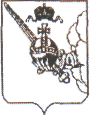 ТЕРРИТОРИАЛЬНАЯ ИЗБИРАТЕЛЬНАЯ КОМИССИЯ БЕЛОЗЕРСКОГО МУНИЦИПАЛЬНОГО ОКРУГАП О С Т А Н О В Л Е Н И Е22 февраля 2024 года                                                                                        № 68/344                                                         г. БелозерскО применении технологии изготовления протоколов участковых избирательных комиссий об итогах голосования в Государственную автоматизированную систему Российской Федерации «Выборы» с использованием машиночитаемого кода при проведении выборов Президента Российской Федерации 17 марта 2024 года         В соответствии с пунктом 2 статьи 7 Федерального закона от 10 января 2003 года № 20-ФЗ «О государственной системе Российской Федерации «Выборы», территориальная избирательная комиссия Белозерского муниципального округа п о с т а н о в л я е т:	1. При проведении выборов Президента Российской Федерации 17 марта 2024 года применять технологию изготовления протоколов участковых избирательных комиссий об итогах голосования в Государственную автоматизированную систему Российской Федерации «Выборы» с использованием машиночитаемого кода в соответствии с Порядком применения технологии изготовления протоколов участковых избирательных комиссий об итогах голосования с машиночитаемым кодом и ускоренного ввода данных протоколов участковых комиссий об итогах голосования в Государственную автоматизированную систему Российской Федерации «Выборы» с использованием машиночитаемого кода, утвержденным постановлением Центральной избирательной комиссии Российской Федерации от 15 февраля 2017 года №74/667-7.	2. Контроль за исполнением настоящего постановления возложить на заместителя председателя территориальной избирательной комиссии Белозерского муниципального округа А.Е.Цветкову.	3. Разместить настоящее постановление	на официальном сайте Белозерского муниципального округа в информационно-телекоммуникационной сети «Интернет» в разделе «территориальная избирательная комиссия». Председатель территориальной избирательной  комиссии Белозерского муниципального округа                               Н.А. ГаничеваСекретарь территориальной избирательной  комиссии Белозерского муниципального округа                               Н.И. Герасимова 